Представлениепедагогического опытаЭшмирзоевой Светланы  Владимировны воспитателя структурного подразделения «Детский сад №18 комбинированного вида» МБДОУ «Детский сад «Радуга» комбинированного вида»  Рузаевского муниципального районаВВЕДЕНИЕТема опыта:«Развитие творческих способностей дошкольников через театрализованную деятельность»Сведения об авторе: Эшмирзоева Светлана Владимировна, воспитатель структурного подразделения «Детский сад №18 комбинированного вида» МБДОУ «Детский сад «Радуга» комбинированного вида» Рузаевского муниципального района.Образование: высшее, МГПИ им.М.Е.Евсевьева 2000г., специальность «Педагогика и методика начального образования», квалификация «Учитель начальных классов.Профессиональная переподготовка: ГБУ ДПО «МРИО» по программе «Педагогика и методика дошкольного образования» 2016 г.Педагогический стаж: 28 лет (общий 28 лет), в данной организации – 11 лет.Квалификационная категория: высшая.Актуальность.В настоящее время социум требует от каждого человека различные умения: умение неординарно мыслить, быстро и четко решать различные задачи и искать пути их решения, а так же преобразовывать окружающую действительность. Одна из главных задач образовательной	 практики в настоящее время - развитие творческой активности дошкольников, безусловно, в рамках новых федеральных государственных образовательных стандартов.База личностных качеств и развитие творческих способностей происходит именно в дошкольном возрасте. Дошкольникиактивны и любознательны, они очень любят пробовать и узнавать новое о нашем прекрасном мире. Конечно, чем разнообразнеедеятельность ребенка, тем более успешно идет разностороннее развитие ребенка, реализуются его возможности и проявляются признаки творчества. Так, одним из самых близких и доступных видов работы с детьми в детском саду является театрализованная деятельность.Театрализованная деятельность знакомит детей с миром, образами, ситуациями. Обыгрываемые моменты дают ребенку море впечатлений, а самое главное – учит размышлять, делать анализ и выводы. Театрализация играет особую рольпристановлении эмоциональной сферы ребенка. Дети получают огромный спектр эмоций, они сопереживают, сочувствуют. Эмоции- источник развития чувств, открытий ребенка, они приобщают его к духовным ценностям.Но есть то, что тревожит большое количество педагогов и родителей, это то, что у многих детей появляется стеснение, у других же – развязаность. У дошкольников зачастую мало навыков произвольного поведения, у нихскудно развита память, внимание, речь. Театрализованная деятельность может восполнить это и развить, так какона имеет большое значение для эмоционального мира.Таким образом, я считаю данное направление актуальным и необходимым, потому что оно позволяет наиболее эффективно развивать творческие способности у детей через театрализованную деятельность.Основная идея.Научно доказано, что те дети, что большее время находятся перед экраном телевизора или компьютера, а так же те, кто играет в компьютерные игры, не привлекает театр и обычные подвижные игры. Отметим, что театрализованная деятельность развивает творческую нотку в ребенке, способным воспринимать новое, уметь импровизировать. Современному обществу нужны личности, которые быстро и легко смогут справляться с любыми ситуациями совместно с творческим подходом.Я провела анализ образовательных программ«Детство», «Театрализованные занятия в детском саду» М. Д. Маханева, «Играем в кукольный театр» И. Ф. Сорокина и пришла к выводу, что театрализованная деятельность–раздел, который меньше всего разработан в системе художественно-эстетического развития дошкольника.Так же нет единых целостных методик и технологий, отвечающиесовременным требованиям.Несомненно, что на основе творчества мы можем обогащать и развивать личность ребенка. Я считаю, что значение театрализованной деятельности для творческого развития ребенка велико, и она должна иметь соответствующее место в системе образовательно-воспитательнойработы с детьми дошкольного возраста. Теоретическая база.Свою работу я начала с изученияработмногих авторов и поняла, что детское творчество– одна из актуальных проблем дошкольной педагогики и детской психологии. Ее рассматривали Л. С. Выготский, А. Н. Леонтьев, Н. А. Ветлугина, Б. М. Теплов, Л. И. Венгер и другие.Такие авторы, как Д. Кaмбaровa, С. Мaневский, В. Мaтвеевaписали о том, что театрализации принадлежит особая роль  в создании благоприятного эмоционального состояния ребенка.Исследователь И.Г.Вечканова говорит влияниитеатрализованных игр при знакомстве дошкольников с литературой, драматическим и театральным искусством.Они начинают осознавать, что спектакль – это огромная работа творческих групп, асам он несетположительные эмоции, радость, восторг и восхищение, как создателям,так и смотрящим. Далее это послужит базой для формирования представления о роли  искусства в жизни общества, об этом писали такие авторы, как:С. А. Козлова, Т. А. Куликова.Автор Н.А.Ветлугина провела анализ возможностей дошкольников при выполнениитворческих заданий. Она сделала вывод, что обучение и  творчество тесно связаны. Важный фактор проявления детскоготворчества- накопление впечатлений от восприятия искусства.Петрова В. Г. отмечает, что театрализованная деятельностьзаложена природой и выражается спонтанно.Учеными доказано, что огромным минусом в воспитании детей является лишение их возможности выбора. Так, как раз театр - огромная мощь и возможность для расширения инициативы и индивидуальности детей при выборе характера для своего героя. Анализработотечественных и зарубежных психологов свидетельствует о том, что проблемыразвития театральной деятельностине являются новыми для психолого-педагогических исследований. Театрализованная деятельность является важнейшимсредством творческого развития детей.Новизна.     Я уделяю особое внимание театрализованной деятельности дошкольников. Она оказывает большое влияние, а именно: в раскрытии креативности и потенциала дошкольников, так же способствует доступному усвоению знаний, умений и навыков, определенных программой.Новизна педагогического опыта заключается в системном подходе, в развитии творческих способностей детей дошкольного возраста через театрализованную деятельность и оптимальном сочетании различных технологий, театрализация, обыгрывание, фантазирование, сочинительство способствует раскрепощению детей, снятию зажатости, развитию воображения.Поэтому я пришла к выводу, что нужно создать такие условий для театрализованной деятельности, которые создадут ситуацию успеха у моих воспитанников, а так же сформируют интерес к творческому процессу.  ТЕХНОЛОГИЯ ОПЫТАЦель моего опыта - развитие творческих способностей детей дошкольного возраста средствами театрализованной деятельности.Для реализации поставленной цели я сформулировала ряд задач:-познакомить дошкольников с различными видами театра;- прививать детям первичные навыки в области театрального искусства (мимика, жесты, голос);-обучать приемам кукловождения;-учить дошкольников разыгрывать несложные сюжеты по знакомым произведениям;- развивать эмоциональную и выразительную речь;- воспитывать дружеские взаимоотношения во время театрализации.Для того что бы становление творческой активности детей было успешным, нужно соблюдать некоторые условия, такие как: -создать предметно-пространственную среду, чтобы развивать творческую  активность детей в театральной деятельности;-приобщить дошкольников к  культуре театра;- обеспечить связь театрализованной и других видов деятельности;-создать условия для совместного театрализованного творчества детей и взрослых.Приобщение дошкольников происходит через  знакомство с кукольным театром.В этом возрасте он является самым близким и доступным, при чем и малышей-дошкольников тоже. Именно поэтому дети дошкольного возраста активно включаются в спектакль: отвечают на вопросы кукол, выполняют их задания, дают советы и многое другое.Мною была создана предметно-пространственная среда в группе.Был оформлен уголок театра, включающий в себя:- наглядные пособия (репродукции картин, иллюстрации);- детскую художественную, познавательную и методическую литературу;- атрибуты для организации театрализованных игр;- элементы костюмов;- ширмы;-разнообразные виды театров: бибабо, настольный и пальчиковый театры, театр ложек, театр теней, театр шапочек и масок, театр игрушек, конусный театр и т.д. (большинство из перечисленных видов театра сделаны руками моих воспитанников и их родителей);- дидактические игры («Разыграем сказку», «Кто спрятался?», «Что случится если?»)В своей работе я использую инновационную технологию–лэпбук (в переводе с англ. - «накопленная книга»). Совместно с детьми был создан лэпбук«Волшебный мир театра». Он представляет собой папку-ширму, где есть различные кармашки, дверки, окошки, подвижные детали. В кармашках находятся разнообразные дидактические игры («Правила поведения в театре», «Расскажи сказку», «Театр и его составляющие» и др.), игра «Часы эмоций», пазлы «Узнай сказку», герои пальчикового и теневого театров, театр на палочках. Он полифункционален и вариативен. Может использоваться как одним ребенком, так и группой детей одновременно (в том числе, с участием взрослого). Лэпбук можно постоянно обновлять. Детям очень нравится наш лэпбук, они с большим удовольствием играют и показывают небольшие спектакли.Театральные игры я часто использую в непосредственно образовательной деятельности по развитию речи, на занятиях познавательного цикла, музыкальных занятиях, широко использую при чтении художественной литературы.  Театрализованные представления могут украсить любой праздник. Например, на День матери для бабушек и мам был показан спектакль «Гуси-лебеди»; при проведении мероприятия по правилам дорожного движения мы включили драматизацию сказки «Теремок» (на новый лад); на летнем развлечении «В гостях у сказки» дети инсценировали «Репку».Мною была разработана программа, и я вела театральный кружок «Талантик». Дети с большим удовольствием готовили спектакли, а потом показывали их или ребятам из других групп, или родителям. Так вниманию публики были представлены спектакли «Рукавичка», «Заюшкина избушка», «Муха-Цокотуха» и другие.Театр – это необъятный мир эмоций, играя, дети окунаются в ситуацию или роль, как и было сказано ранее учатся сопереживать, показывают различные эмоции. Ситуации, обыгрывание – для детей это целый неизведанный мир, где каждый раз меняются роли.Так, после проделанной работы у детей произошли значительные сдвиги в состоянии речевых возможностей и коммуникации, улучшилось развитие всех психических процессов: внимания, памяти, мышления и воображения.Особое внимание я уделяю раскрытию эмоциональности ребенка, раскрытию его творческих возможностей, актерского мастерства. Считаю, что у каждого ребенка все это есть, нужно только понять и раскрыть. Все перечисленное является главным при обучении дошкольников театральной деятельности. Хочу отметить, что огромную помощь оказазывают родители. Они с удовольствием изготавливают декорации, делают костюмы и атрибуты, а так же принимают участие в наших играх-драматизациях, ставят сказки – спектакли. Абсолютно точным является то, что  такая совместная работа тоже оказывает положительное влияние, так как ребенок видя, что родитель очень заинтересован и увлечен, вовлекается в этот процесс еще сильнее, как-будто видя его изнутри. Особенно им интересно, когда родители делают костюмы, еще интереснее – участие мам и пап в постановках спектаклей. Удивительно то, что родители сами очень активно участвуют в этом направлении. Например, в рамках «Недели театра» подготовили и показали своим детям сказку «Волк и семеро козлят» (на новый лад).Я в свою очередь провожу  для родителейконсультации по вопросам творческого развития детей через театрализованную деятельность, родительские собрания, мастер-классы, фотоотчеты. Например, в рамках родительского собрания был организован мастер-класс «Театр на ложках».Уделяю особое внимание и социализации дошкольников через театрализованную деятельность. Мы тесно сотрудничаем с ДШИ №3. Например, ходили на экскурсию в музыкальную школу, где руководитель театральной студии Зарезнова Т.В. провела мастер-класс с детьми. В свою очередь воспитанники детской школы искусств на раз были в нашем детском саду с представлениями («Кошкин дом», «В гостях у сказки» и т.д.). К нам в ДОО приезжают артисты из филармонии со своими  постановками. И наши родители со своими детьми бывают в театрах г.Саранска на спектаклях и новогодних  праздниках, посещают дома культуры нашего города.Дистанционное обучение не стало помехой. Мы продолжили работу по данному направлению. Совместно с детьми и родителями было снято онлайн-видео по мотивам сказки К.Чуковского «Путаница». Сколько творчества было проявлено при создании этого «шедевра»!Я считаю, что неся в себе такой положительный импульс, театральная деятельность должна широко использоваться в работе с детьми для развития творческих способностей.РЕЗУЛЬТАТИВНОСТЬ ОПЫТАПроделанная мной работа по теме «Развитие творческих способностей через театрализованную деятельность» дала свои результаты:Дети начали чаще участвовать в играх, стали  активнее, инициативнее.Дети освоили в соответствии с возрастом технику управления куклами различных видов театра.Театральнаяигра помогла детям овладеть невербальными средствами общения -  жестами, мимикой, движениями.У дошкольников проявилисьнравственно-коммуникативные и волевые качества.Дети научились эмоционально и выразительно исполнять песни, танцы, стихи.Дети  начали сочинять свои сказки и рассказы.Дети сталираскрепощенные, уверенные в себе, не боятся публики.Опыт работы по развитию творческих способностей через театрализованную деятельность дошкольников я обобщила, участвуя в Республиканском форуме «Инновационная деятельность педагога дошкольного образования: опыт, проблемы, перспективы» в 2020 году выступила с докладом на тему: «Театрализованная игра как средство развития творческих способностей детей». В рамках программы повышения квалификации «Современные подходы к организации образования дошкольников в новых условиях» в феврале 2020 годапровела мастер-класс«Театр для детей своими руками».В феврале 2021 года на Межрегиональном методическом марафоне «Образовательные инициативы: современные технологии математического развития детей дошкольного и младшего школьного возраста» показала мастер-класс «Использование театрадизации в формировании элементарных математических представлений у дошкольников».В апреле 2022 года на Межрегиональном научно-региональном семинаре «Актуальные проблемы педагогики и методики дошкольного и начального образования» в рамках научно-практической конференции «58-е Евсевьевские чтения» представила доклад «Использование инновационных технологий в театрализованной деятельности дошкольников».Кроме этого я делилась своим опытом работы на педагогических советах детского сада в формате выступления и практической деятельности. Опубликовала статью из опыта работы «Приобщение дошкольников к театрализованному искусству с помощью новых образовательных технологий»» в научно-образовательном журнале «Вестник дошкольного образования» (№6 (205), 23.05.2022г) ЦНППМ «Педагог 13.ру» в сборнике «Эффективные практики Республики Мордовия. Дошкольное и начальное образование» размещены рекомендации о моем методическом пособии – книжке-рескладушке «В гостях у сказки» (январь, 2023г.).  Мои воспитанники совместно с родителями активно участвуют в различных конкурсах (например, «Театральная кукла своими руками»), викторинах, выставках и проектах, получая радость от маленьких побед.Таким образом, полученные результаты говорят об эффективности системы работы по развитию творческих способностей у дошкольников через театрализованную деятельность.СПИСОК ЛИТЕРАТУРЫАнтипина, Е.А. Театрализованная деятельность в детском саду: Игры, упражнения, сценарии / Е. А. Антипина. – Москва: ТЦ Сфера, 2003. – 128 с.Буренина, А.И. От игры до спектакля: учебно-методическое пособие / А. И. Буренина. – Санкт-Петербург: Музыкальная палитра, 1995. – 91 с.Караманенко. Т.Н. Кукольный театр – дошкольникам / Т. Н. Караманенко. – Москва: Просвещение, 1982. – 191 с.Маханева, М. Д. Занятия по театрализованной деятельности в детском саду/ М. Д. Маханева. – Москва: ТЦ Сфера, 2009. – 128 с.Петрова, Т.И. Театрализованные игры в детском саду: разработки занятий для всех возрастных групп с методическими рекомендациями/ Т. И. Петрвова. – Москва: Школьная Пресса, 2001. – 128 с.Сорокина, Н. Ф. Играем в кукольный театр: программа «Театр – творчество – дети»: пособие для воспитателей, педагогов дополнительного образования и музыкальных руководителей детских садов. – 3-е изд., испр. и доп / Н. Ф. Сорокина. – Москва : АРКТИ, 2002. – 208 с.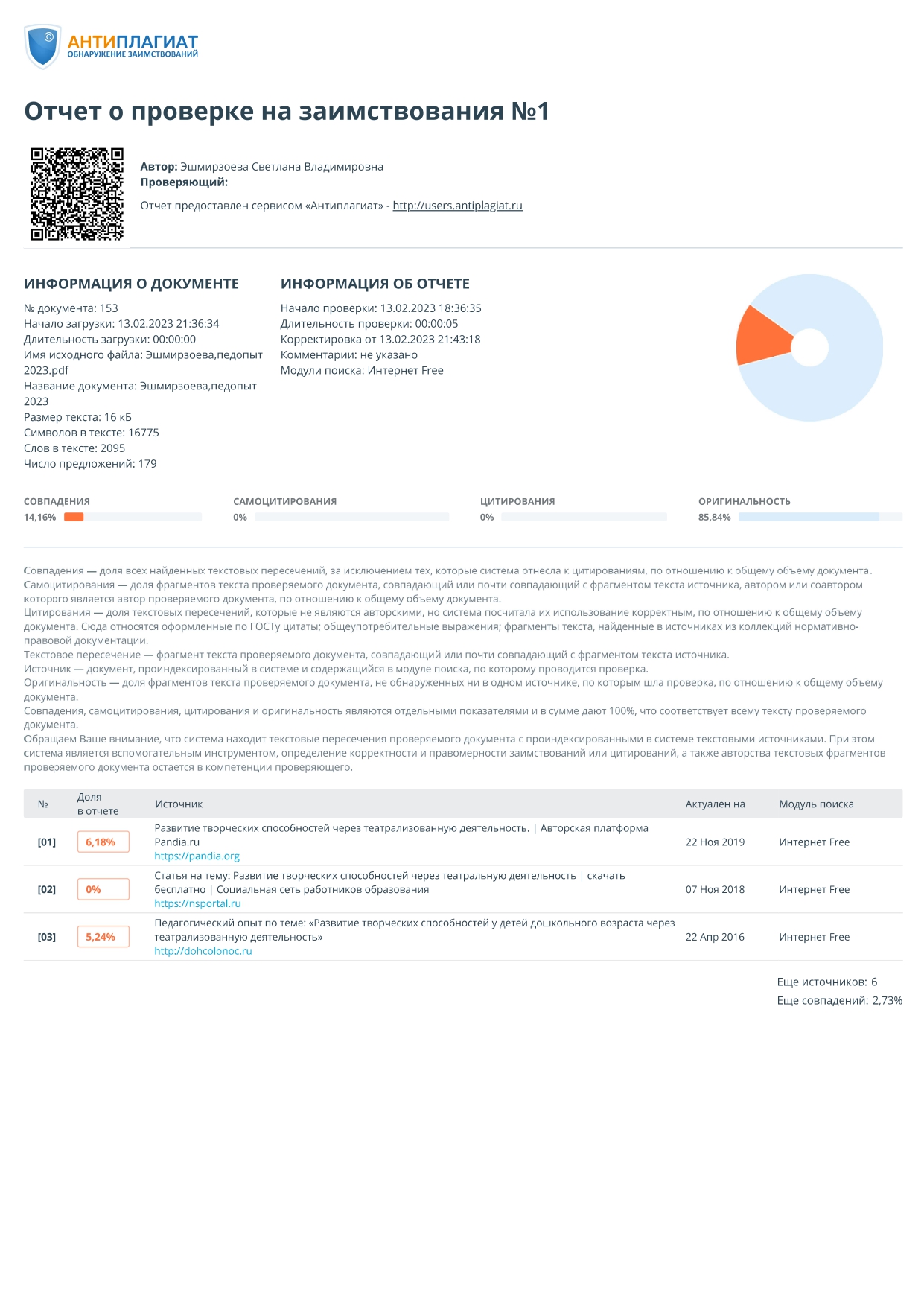 